РОЗПОРЯДЖЕННЯМІСЬКОГО ГОЛОВИм. СумиВідповідно до постанови Кабінету Міністрів України від 09.03.2006 
№ 268 «Про упорядкування структури та умов оплати праці працівників апарату органів виконавчої влади, органів прокуратури, судів та інших органів» (з урахуванням змін та доповнень), розпорядження міського голови від 29.12.2018 № 465-К «Про порядок щомісячного преміювання працівників апарату та виконавчих органів Сумської міської ради на 2019 рік»,  на підставі подання про преміювання та керуючись пунктом 20 частини четвертої статті 42 Закону України «Про місцеве самоврядування в Україні»	1. Виплатити премію за вересень 2019 року за фактично відпрацьований час, виходячи з посадового окладу, надбавок та доплат, у межах фонду преміювання та економії фонду заробітної плати, керівникам департаменту забезпечення ресурсних платежів Сумської міської ради:2. Видатки, пов’язані з установленими цим розпорядженням преміями, здійснити при наявності коштів на їх виплату.Міський голова	О. М. ЛисенкоАнтоненко 700-564Розіслати: Клименку Ю.М.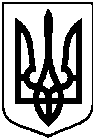 від  25.09.2019  № 352-ксПро преміювання керівників департаменту забезпечення ресурсних платежів Сумської міської ради за вересень 2019 року№ з/пПрізвище, І.Б.ПосадаРозмір премії %     1 Клименко Ю.М.директор департаменту502Михайлик Т.О.заступник директора департаменту50Начальник відділу організаційно-кадрової  роботи А.Г. АнтоненкоНачальник  правового управління О.В. ЧайченкоЗаступник міського головиз питань діяльності виконавчих органів радиО.І. ЖурбаЗаступник міського голови, керуючий справами виконавчого комітету С.Я. Пак